5-Vejam: Semeei consciência nos caminhos do povo, pois o Pai quer assim.Tramas, enfrentei prepotência dos que temem o novo, qual perigo sem fim.6-Vejam: Eu quebrei as algemas, levantei os caídos, do meu Pai fui as mãos.Laços, recusei os esquemas, Eu não quero oprimidos, quero um povo de irmãos.********************************************************CANTO 121-Vem, e eu mostrarei que o meu caminho te leva ao Pai.Guiarei os passos teus e junto a ti hei de seguir.Sim, eu irei e saberei como chegar ao fim.De onde vim, aonde vou, por onde irás, irei tambémLá, lá, lá...2-Vem, eu te direi o que ainda estás a procurar.A verdade é como o sol e invadirá teu coração.Sim, eu irei e aprenderei minha razão de ser.Eu creio em ti que crês em mim e a tua luz verei a luz.3-Vem, e eu te farei da minha vida participar.Viverás em mim aqui, viver em mim é o bem maior.Sim, eu irei e viverei a vida inteira assim.Eternidade é na verdade, o amor vivendo sempre em nós.4-Vem, que a terra espera quem possa e queira realizar com amor, a construção de um mundo novo muito melhor!Sim, eu irei e levarei teu nome aos meus irmãos.Iremos nós e o teu amor vai construir enfim a paz!*********************************************************CANTO 131-Tu, te abeiraste na praia, não buscaste nem sábios, nem ricos. Somente queres que eu te siga. Senhor, Tu me olhaste nos olhos. A sorrir, pronunciaste meu nome. Lá na praia, eu larguei o meu barco. Junto a Ti, buscarei outro mar2-Tu, sabes bem que em meu barcoEu não tenho nem ouro, nem espadasSomente redes e o meu trabalho3-Tu, minhas mãos solicitas. Meu cansaço, que a outros descansem. Amor que almeja seguir amando.4-Tu, pescador de outros lagos. Ânsia eterna de almas que esperam. Bondoso amigo, que assim me chamas.Paróquia São Tiago Maior  Secretaria ParoquialRua Violeta de Melo, 1020 – BH-MG.Telefone: (31) 3412-4257Facebook: ParoquiaSTMwww.paroquiasaotiagomaior.orgparoquiasaotiagomaior@zipmail.com.brParóquia São Tiago MaiorArquidiocese de Belo Horizonte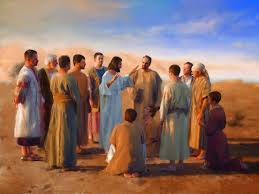 Cantos para o Tempo Comum – 2018 – ANO BEntradaCANTO 11. Ó Senhor nós estamos aqui junto à mesa da celebração. Simplesmente atraídos por vós,desejamos formar comunhão.
Igualdade, fraternidade, nesta mesa nos ensinais,as lições que melhor educam na eucaristia é que nos dais, as lições que melhor educam na eucaristia é que nos dais.2. Todos cantam o vosso louvor, pois em vós todos somos irmãos. Ouviremos com fé,  ó Senhor, os apelos da libertação.3. Este encontro convosco, Senhor, incentiva a justiça e a paz. Nos inquieta e convida a sentiros apelos que o pobre nos faz.4- Acolheis com o vosso perdão, todo homem disposto a crescer: ao redor desta mesa, Senhor,a unidade podemos viver!****************************************************CANTO 2Reunidos  aqui,só prá  louvar ao Senhor .Novamente aqui, em união.Algo bom vai acontecer. Algo bom Deus tem para nós.Reunidos aqui, só prá  louvar ao Senhor.Ato PenitencialCANTO 3Senhor que viestes salvar os corações arrependidos.Kyrie Eleison, Eleison, Eleison! (2x) Ó, Cristo que viestes chamar os pecadores humilhados. Christe Eleison, Eleison, Eleison! (2x) Senhor que intercedeis por nós, junto a Deus Pai que nos perdoa. Kyrie Eleison, Eleison, Eleison! (2x) ****************************************************CANTO 41.  Senhor, que viestes salvar os corações arrependidos. T.: Piedade, piedade, piedade de nós. (2X) 2.  Ó Cristo que viestes chamar os pecadores humilhados. T.: Piedade, piedade, piedade de nós. (2X)3.  Senhor que intercedeis por nós, junto a Deus Pai que nos perdoa. T.: Piedade, piedade, piedade de nós. (2X)GlóriaCANTO 5Glória a Deus nas alturas
E paz na terra aos homens por Ele amados.
Senhor Deus, Rei dos céus, Deus Pai todo poderoso,
Nós vos louvamos, nós vos bendizemos,
Nós vos adoramos, nós vos glorificamos,
Nós vos damos graças por vossa imensa glória.
Senhor Jesus Cristo, Filho Unigênito.
Senhor Deus, Cordeiro de Deus, Filho de Deus Pai,
Vós que tirais o pecado do mundo, tende piedade de nós!
Vós que tirais o pecado do mundo, acolhei a nossa súplica!
Vós que estais à direita do Pai
Tende piedade de nós
Só vós sois Santo, só vós o Senhor,
Só vós o Altíssimo, Jesus Cristo,
Com o Espírito Santo,
Na glória de Deus Pai, amém!(4x)Refrãos dos SalmosDomingo da Santíssima Trindade: Feliz o povo que o Senhor escolheu por sua herança!9º Domingo do Tempo Comum: Exultai no Senhor, a nossa força.10º Domingo o Tempo Comum: No Senhor toda a graça e redenção! 11º Domingo do Tempo Comum: Como é bom agradecer ao Senhor!12º Domingo do Tempo Comum: Eu vos louvo e vos dou graças, ó Senhor, porque de modo admirável me formastes.13º São Pedro e São Paulo: Eu vos exalto, ó Senhor, pois me livrastes e preservastes minha vida da morte! 14º Domingo do Tempo Comum: Os nossos olhos estão fitos no Senhor; tende piedade, ó Senhor, tende piedade!15º Domingo do Tempo Comum: Mostrai-nos, ó Senhor, vossa bondade, e a vossa salvação nos concedei!16º Domingo do Tempo Comum: O Senhor é o pastor que me conduz, felicidade e todo bem hão de seguir-me!17º Domingo de Páscoa: Saciai os vossos filhos, ó Senhor!(bis)Aclamação ao EvangelhoCANTO 71-Aleluia, Aleluia, Aleluia, Aleluia(2x)Ponho-me a ouvir o que o Senhor dirá:Ele vai falar, vai falar de paz.Pela minha voz e pelas minhas mãos,Jesus Cristo vai, vai falar de paz.***********************************************************CANTO 8Aleluia, Aleluia, a minh’alma abrirei.Aleluia, Aleiluia, Cristo é meu Rei!Ofertas CANTO 9Nesta prece Senhor, venho te oferecero crepitar da chama, a certeza de dar.1- Eu te ofereço o sol que brilha forte, te ofereço a dor do meu irmão, a fé na esperança e o  meu amor.          2- Eu te ofereço as mãos que estão abertas,o cansaço do passo mantido, meu grito mais forte de  louvor!             3- Eu te ofereço o que vi de belo no interior dos corações, a coragem de me transformar!     ******************************************************CANTO 101-Muito alegre eu te pedi o que era meu,partir, um sonho tão normal.Dissipei meus bens e o coração também,no fim meu mundo era irreal.Confiei no Teu amor e voltei.Sim, aqui é meu lugarEu gastei Teus bens, oh Pai,e  te dou este pranto em minhas mãos.2-Mil amigos conheci, disseram adeus,caiu a solidão em mim.Um patrão cruel levou-me a refletir:meu pai não trata um servo assim.3-Nem deixaste-me falar da ingratidão,morreu no abraço o mal que eu fiz.Festa, roupa nova, anel, sandália aos pés,voltei à vida, sou feliz.Comunhão CANTO 111-Vejam: Eu andei pelas vilas, apontei as saídas como o Pai me pediuPortas eu cheguei para abri-las, eu curei as feridas como nunca se viu.2-Por onde formos também nós que brilhe a tua luz.Fala, Senhor, na nossa voz, em nossa vida.Nosso caminho então conduz, queremos ser assim.Que o pão da vida nos revigore em nosso "sim".3-Vejam: Fiz de novo a leitura das raízes da vida que meu Pai vê melhor.Luzes acendi com brandura, para a ovelha perdida não medi meu suor.4-Vejam: Procurei bem aqueles que ninguém procurava e falei de meu Pai.Pobres, a esperança que é deles eu não quis ver escrava de um poder que retrai.